Додаток 1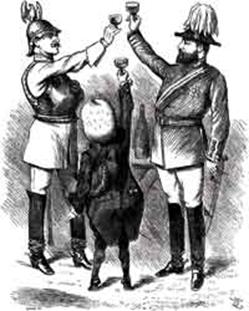 Додаток 2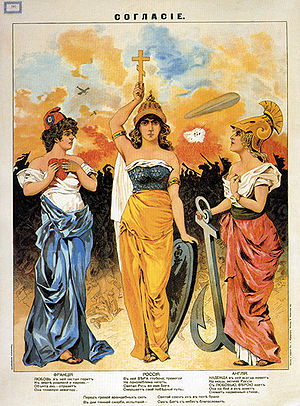 